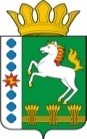 КОНТРОЛЬНО-СЧЕТНЫЙ ОРГАН ШАРЫПОВСКОГО РАЙОНАКрасноярского краяЗаключениена проект Постановления администрации Парнинского сельсовета «О внесении изменений в Постановление администрации Парнинского сельсовета от 30.10.2013 № 155-п «Об утверждении муниципальной программы Парнинского сельсовета «Защита населения от чрезвычайных ситуаций и обеспечение пожарной безопасности»  (в ред. от 30.11.2018 № 138-п, от 24.04.2019 № 59-п, от 29.11.2019 № 132-п) 16 октября  2020 год 								    № 94Настоящее экспертное заключение подготовлено Контрольно – счетным органом Шарыповского района на основании ст. 157 Бюджетного  кодекса Российской Федерации, ст. 9 Федерального закона от 07.02.2011 № 6-ФЗ «Об общих принципах организации и деятельности контрольно – счетных органов субъектов Российской Федерации и муниципальных образований», ст. 5 Решения Шарыповского районного Совета депутатов от 20.09.2012 № 31/289р «О внесении изменений и дополнений в Решение Шарыповского районного Совета депутатов от 21.06.2012 № 28/272р «О создании Контрольно – счетного органа Шарыповского района» (в ред. от 20.03.2014 № 46/536р, от 25.09.2014 № 51/573р, от 26.02.2015 № 56/671р, от 09.11.2017 № 19/197р), Соглашения от 22.01.2015 «О передаче Контрольно-счетному органу Шарыповского района полномочий Контрольно-счетного органа Парнинского  сельсовета по осуществлению внешнего муниципального финансового контроля» и в соответствии со стандартом организации деятельности Контрольно-счетного органа Шарыповского района СОД 2 «Организация, проведение и оформление результатов финансово-экономической экспертизы проектов Решений Шарыповского районного Совета депутатов и нормативно-правовых актов по бюджетно-финансовым вопросам и вопросам использования муниципального имущества и проектов муниципальных программ» утвержденного приказом Контрольно-счетного органа Шарыповского района от 16.12.2013 № 29.          Представленный на экспертизу проект Постановления администрации Парнинского сельсовета «О внесении изменений в Постановление администрации Парнинского сельсовета от 30.10.2013 № 155-п «Об утверждении муниципальной программы Парнинского сельсовета «Защита населения от чрезвычайных ситуаций и обеспечение пожарной безопасности» (в ред. от 30.11.2018 № 138-п, от 24.04.2019 № 59-п, от 29.11.2019 № 132-п) направлен в Контрольно – счетный орган Шарыповского района 15 октября 2020 года, разработчиком данного проекта Постановления является администрация Парнинского сельсовета Шарыповского района. Основанием для разработки муниципальной программы являются:- статья 179 Бюджетного кодекса Российской Федерации;- Постановление администрации Парнинского сельсовета от 29.07.2013 № 94-п «Об утверждении Порядка разработки, утверждения и реализации   муниципальных программ»;- распоряжение администрации Парнинского сельсовета от 31.07.2013 № 28-р «Об утверждении перечня муниципальных программ Парнинского сельсовета».Ответственный исполнитель муниципальной программы администрация Парнинского сельсовета.Соисполнители муниципальной программы отсутствуют.Мероприятие проведено 16 октября 2020 года.В ходе подготовки заключения Контрольно – счетным органом Шарыповского района были проанализированы следующие материалы:- проект Постановления администрации Парнинского сельсовета «О внесении изменений в постановление администрации Парнинского сельсовета от 30.10.2013 № 155-п «Об утверждении муниципальной программы Парнинского сельсовета «Защита населения от чрезвычайных ситуаций и обеспечение пожарной безопасности» (в ред. от 30.11.2018 № 138-п, от 24.04.2019 № 59-п, от 29.11.2019 № 132-п);- паспорт муниципальной программы Парнинского сельсовета «Об утверждении муниципальной программы Парнинского сельсовета «Защита населения от чрезвычайных ситуаций и обеспечение пожарной безопасности».Подпрограммы муниципальной программы:Предупреждение, спасение, помощь.Обеспечение пожарной безопасности населенных пунктов. Цель муниципальной программы – обеспечение эффективной деятельности и управления в системе гражданской обороны, защиты населения и территорий от чрезвычайных ситуаций и обеспечение пожарной безопасности.Рассмотрев представленные материалы к проекту Постановления муниципальной программы «Защита населения и территории от чрезвычайных ситуаций  и обеспечение пожарной безопасности»  установлено следующее:В соответствии с проектом паспорта Программы происходит изменение по строке (пункту) «Ресурсное обеспечение муниципальной программы».После внесения изменений строка  будет читаться:По муниципальной программе бюджетные ассигнования остаются без изменений. По подпрограмме «Обеспечение пожарной безопасности населенных пунктов» происходит перераспределение бюджетных ассигнований в связи с изменением бюджетной классификации.На основании выше изложенного Контрольно-счётный  орган Шарыповского района  предлагает Администрации Парнинского сельсовета принять проект Постановления администрации Парнинского сельсовета «О внесении изменений в постановление администрации Парнинского сельсовета от 30.10.2013 № 155-п «Об утверждении муниципальной программы Парнинского сельсовета «Защита населения от чрезвычайных ситуаций и обеспечение пожарной безопасности» (в ред. от 30.11.2018 № 138-п, от 24.04.2019 № 59-п, от 29.11.2020 № 132-п).Председатель Контрольно – счетного органа				Г.В. СавчукАудитор	Контрольно – счетного органа						И.В. ШмидтРесурсное обеспечение муниципальной программы Предыдущая редакция Предлагаемая редакция (проект Постановления)Ресурсное обеспечение муниципальной программы Общий объем бюджетных ассигнований на реализацию муниципальной  программы составляет  1 055 274,60 руб. в том числе: за счет средств краевого бюджета 787 285,00 руб., из них:2014 год – 0,00 руб.;2015 год – 0,00 руб.;2016 год – 56 232,00 руб.;2017 год – 56 232,00 руб.;2018 год – 56 232,00 руб.;2019 год – 84 350,00 руб.;2020 год – 140 589,00 руб.;2021 год – 196 825,00 руб.;2022 год – 196 825,00 руб.за счет средств районного бюджета 80 000,00 руб., из них:2014 год – 0,00 руб.;2015 год – 60 000,00 руб.;2016 год – 0,00 руб.;2017 год – 20 000,00 руб.;2018 год – 0,00 руб.;2019 год – 0,00 руб.;2020 год – 0,00 руб.;2021 год – 0,00 руб.;2022 год – 0,00 руб.за счет средств бюджета поселения  187 989,60 руб., из них:2014 год – 116 876,00 руб.;2015 год – 10 000,00 руб.;2016 год – 3 936,00 руб.;2017 год – 3 937,00 руб.2018 год – 2 811,60 руб.;2019 год – 5 717,00 руб.;2020 год – 13 030,00 руб.;2021 год – 15 841,00 руб.;2022 год – 15 841,00 руб.Общий объем бюджетных ассигнований на реализацию муниципальной  программы составляет  1 055 274,60 руб. в том числе: за счет средств краевого бюджета 787 285,00 руб., из них:2014 год – 0,00 руб.;2015 год – 0,00 руб.;2016 год – 56 232,00 руб.;2017 год – 56 232,00 руб.;2018 год – 56 232,00 руб.;2019 год – 84 350,00 руб.;2020 год – 140 589,00 руб.;2021 год – 196 825,00 руб.;2022 год – 196 825,00 руб.за счет средств районного бюджета 80 000,00 руб., из них:2014 год – 0,00 руб.;2015 год – 60 000,00 руб.;2016 год – 0,00 руб.;2017 год – 20 000,00 руб.;2018 год – 0,00 руб.;2019 год – 0,00 руб.;2020 год – 0,00 руб.;2021 год – 0,00 руб.;2022 год – 0,00 руб.за счет средств бюджета поселения  187 989,60 руб., из них:2014 год – 116 876,00 руб.;2015 год – 10 000,00 руб.;2016 год – 3 936,00 руб.;2017 год – 3 937,00 руб.2018 год – 2 811,60 руб.;2019 год – 5 717,00 руб.;2020 год – 13 030,00 руб.;2021 год – 15 841,00 руб.;2022 год – 15 841,00 руб.